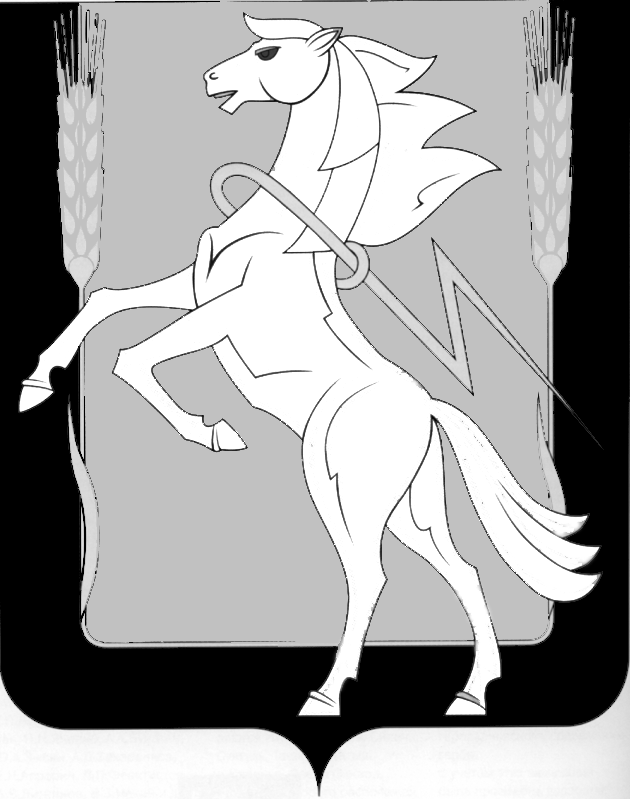 СОБРАНИЕ ДЕПУТАТОВ СОСНОВСКОГОМУНИЦИПАЛЬНОГО РАЙОНАшестого созываРЕШЕНИЕот « 22 » декабря 2021 года № 245О     внесении     дополнений    в    Решение Собрания      депутатов     от  18.08.2021г. № 159 «Об утверждении Правил землепользования и застройки (внесение изменений) Кременкульского сельского поселения Сосновского муниципального района Челябинской области  Собрание депутатов Сосновского муниципального района шестого созыва РЕШАЕТ:	Внести в Решение Собрания депутатов Сосновского муниципального района от 18.08.2021г. № 159 «Об утверждении Правил землепользования и застройки (внесение изменений) Кременкульского сельского поселения Сосновского муниципального района Челябинской области» следующие дополнения:в наименовании Решения после слов «Челябинской области» добавить слова «за исключением пос. Западный»;в пункте 1 после слов «Челябинской области» добавить слова «за исключением пос. Западный»;по всему тексту Приложений № 1-3 к Решению после слов «Кременкульского сельского поселения Сосновского муниципального района Челябинской области» добавить слова «за исключением пос. Западный».Направить настоящее Решение Главе Сосновского муниципального района для подписания и опубликования.Опубликовать настоящее Решение в информационном бюллетене «Сосновская нива» и разместить на сайте органов местного самоуправления Сосновского муниципального района в сети интернет www.chelsosna.ru.Настоящее Решение вступает в законную силу со дня его официального опубликования.Глава  Сосновского                                              Председатель Собраниямуниципального района                                      депутатов Сосновского                                                                                муниципального района  ___________Е.Г.Ваганов                                      __________Г.М. Шихалёва